СОВЕТ  ДЕПУТАТОВДОБРИНСКОГО МУНИЦИПАЛЬНОГО РАЙОНАЛипецкой области11-я сессия VII-го созываРЕШЕНИЕ22.10.2021г.                                  п.Добринка	                                   №85-рсО передаче муниципального имущества района в собственность сельского поселения Добринский сельсовет безвозмездноРассмотрев обращение  администрации Добринского муниципального района о передаче муниципального имущества района в собственность сельского поселения Добринский сельсовет безвозмездно, руководствуясь Гражданским Кодексом Российской Федерации, Законом Российской Федерации от 06.10.2003 №131-ФЗ «Об общих принципах организации местного самоуправления в Российской Федерации», Положением «О муниципальной казне Добринского муниципального района», принятого решением Совета депутатов Добринского муниципального района от 24.06.2014 №63-рс, Положением «О порядке управления и распоряжения муниципальной собственностью Добринского муниципального района», принятого решением Совета депутатов Добринского муниципального района от 24.06.2014 №62-рс, ст.27 Устава Добринского муниципального района, учитывая решение постоянной комиссии по экономике, бюджету и муниципальной собственности, Совет депутатов Добринского муниципального районаРЕШИЛ:1.Передать муниципальное имущество района в собственность сельского поселения Добринский сельсовет безвозмездно, согласно прилагаемому перечню.2.Отделу имущественных и земельных отношений администрации Добринского муниципального района (Першин В.В.) осуществить  необходимые действия по передаче имущества в соответствии с нормами действующего законодательства и внести соответствующие изменения в реестр муниципальной собственности района.3.Настоящее решение вступает в силу со дня его принятия.Председатель Совета депутатовДобринского муниципального района 				М.Б.Денисов                       Приложение       к решению Совета депутатов Добринского муниципального района              от 22.10.2021г.  №85-рсПЕРЕЧЕНЬмуниципального имущества передаваемого в собственность сельского поселения Добринский сельсовет безвозмездно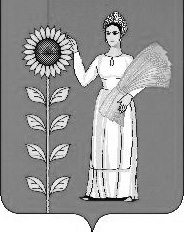 №п/пНаименование имуществаБалансовая стоимость,руб. по состоянию на 01.01.2019г.Остаточная стоимость, руб.по состоянию на 01.01.2019г.1Наименование, марка машины-Экскаватор ЕК-14-20. Предприятие -изготовитель –ОАО «Тверской экскаватор». Адрес- г.Тверь, ул.Индустриальная,11. Сертификат соответствия №РОССRU.MT22.B02262 от 25.09.2006.  Год выпуска- 2008.Заводской № машины  (рамы) -3484 (67). Двигатель № 331733. Коробка передач №9437. Основной ведущий мост (мосты) №452,931. Цвет- серо-желтый. Вид движителя- колесный. Мощность двигателя, кВт (л.с.) 77 (105). Свидетельство о регистрации серия 48 №УН58442460000,00873710,002Наименование и марка машины- Экскаватор колесный ЭО 2626А на тракторе МТЗ -82,1 Двигатель №606682.Коробка передач 069193. Основной ведущий мост (мосты) №-194513/366238. Цвет-синий. Год выпуска 2004. Вид двигателя-колесный. Мощность кВт (л.с.) -57,4 (78). Конструкционная масса, кг- 7120. Гос номер 48УН5843     100000,000,003Наименование (тип ТС) –легковой, закрытый. Марка, модель ТС- УАЗ 3151                                                                                                                    Идентификационный номер (VIN) отсутствует. Категория ТС (А, В, С, D, прицеп) ВГод изготовления ТС -1993Модель № двигателя-421800 20801035. Шасси (рама)- 10007904. Кузов (кабина, прицеп) -№10015253. Цвет кузова (кабины, прицеп) - защитный. Мощность двигателя, л.с. (кВт)-90 л.с. (66 кВт). Рабочий объем двигателя, куб. см-1145. Тип двигателя-бензиновый на бензине. Экологический класс- не установлен. Разрешенная максимальная масса, кг-2480. Масса без нагрузки, кг-1680. Государственный номер СО59ТК4826000,000,004Наименование и марка машины -Трактор "PRONAR 320 АМК". Предприятие-изготовитель   PRONAR SP.ZO.O. Год выпуска 2006. Заводской № машины (рамы) 01498А. Двигатель №121488. Коробка передач № 32616. Основной ведущий мост (мосты) № отсутствует. Цвет –оранжевый. Вид движителя- колесный.  Мощность двигателя, кВт (л.с.) 26 (36). Конструкционная масса, кг -3000. Максимальная конструкционная скорость, км\час-35. Габаритные размеры-3582*1565*2360. Гос.номер 48УН5841                                    1500000,000,005Наименование и марка машины- трактор «Белорус82,1», год выпуска-2013г.Заводской № машины (рамы)808171870, Двигатель №801941, Коробка передач №489259Основной ведущий мост (мосты) №303131-04/788663Цвет- синий. Вид двигателя- колесный. Мощность двигателя, кВт (л.с.) -60 (81)Конструкционная масса, кг-3850. Максимальная конструкционная масса-34Габаритные размеры, мм-3930/1970/2780Гос. номер 48УН5799      1091000,00685875,186Прицеп тракторный 2ПТС-4,5 А, заводской номер машины (рамы)-0083, двигатель №- отсутствует, коробка передач №- отсутствует, основной ведущий мост (мосты) №- отсутствует, цвет- зеленый, вид двигателя- отсутствует, мощность двигателя, кВт. (л.с.)- отсутствует, конструкционная масса, кг- 1820, максимальная конструктивная скорость км/ч- 35, габаритные размеры, мм 6270х1880х2500, Гос. номер 48УН5798                    194287,00132277,007Комплект надставных бортов (цельнометаллических), 2014г.35000,003412,608Тип машины –трактор. Марка, модель, модель, коммерческое наименование машины-«Беларус-82.1». Год производства машины- 2016 г. Заводской номер машины, идентификационный номер машины (VIN или RIN) -82101240. Тип двигателя (двигателей)- двигатель внутреннего сгорания. Модель, номер двигателя (двигателей)-Д-243, 956887. Рабочий объем двигателя (двигателей), см-4750. Мощность двигателя (двигателей), квт (л.с.) -59,6 квт (81,03 л.с.). Вид двигателя (двигателей) –колесный. Цвет машины-синий Максимальная технически допустимая масса, кг-3850. Максимальная конструктивная скорость, км/ч-34,3. Габаритные размеры, мм-1970 х3930 х2800. Гос.номер 48УН5797В том числе навесное оборудование:- Челюстный ковш-объем, м. куб-0,6. Удельный вес груза, тс/м. куб.-1. Масса, кг-440;- Грузоподъемное устройство- удельный вес тс/м, куб.-0,8. Масса, кг-28Косилка роторная- зав.№323: 327. Тип –навесной;- Вилочный захват-используется для погрузочно-разгрузочных работ;-  Погрузчик быстросъемный многофункциональный- Тип- навесной. Навеска-фронтальная;- Щетка с баком для воды- Тип-навесной. 1635165,001308131,889Тип машины –трактор. Марка, модель, модель, коммерческое наименование машины-«Беларус-82.1». Год производства машины- 2016 г. Заводской номер машины, идентификационный номер машины (VIN или RIN) -82101256. Тип двигателя (двигателей)- двигатель внутреннего сгорания. Модель, номер двигателя (двигателей)-Д-243, 956894. Рабочий объем двигателя (двигателей), см-4750. Мощность двигателя (двигателей), квт (л.с.) - 59,6 квт (81,03 л.с.). Вид двигателя (двигателей) –колесный. Цвет машины-синий. Максимальная технически допустимая масса, кг-3850. Максимальная конструктивная скорость, км/ч-34,3. Габаритные размеры, мм-1970 х3930 х2800. Гос.номер 48УН5796В том числе навесное оборудование:- Челюстный ковш-объем, м. куб-0,6. Удельный вес груза, тс/м. куб.-1. Масса, кг-440;- Грузоподъемное устройство- удельный вес тс/м, куб.-0,8. Масса, кг-28Косилка роторная- зав.№323: 327. Тип –навесной;- Вилочный захват-используется для погрузочно-разгрузочных работ;-  Погрузчик быстросъемный многофункциональный- Тип- навесной. Навеска-фронтальная;- Щетка с баком для воды- Тип-навесной1635165,001308131,8810Отвал коммун. КО-4 для ТУМ-180 инв. №00-00006855000,0039285,7611Отвал коммун. КО-4 для ТУМ-180 инв. №00-00006755000,0039285,7612Наименование (тип ТС)-Автогидроподъемник. Марка, модель ТС-4812-0000010 (АГП-22-02) на шасси ЗИЛ-433 362   Идентификационный номер (VIN) Х8948120140АС8414. Категория ТС (А,В,С,D, прицеп) СГод изготовления ТС -2004. Модель, №двигателя -508.10 40270190. Шасси (рама)-433 362 4 3480360. Кузов  (кабина, прицеп) №433360*40036990. Цвет кузова (кабины, прицепа)- белый. Мощность двигателя, л.с. (кВт)- 128 (94,3). Рабочий объем двигателя, куб. см.-6000. Тип двигателя -бензиновый. Разрешенная максимальная масса, кг-11200. Масса без нагрузки, кг-9200.Организация-изготовитель ТС (страна) ОАО «Завидовский ЭМЗ» Россия Одобрение типа ТС №РОСС  RU.МР03.Е00378. выдано 21 января 2004г. «ТЕСТ-СДМ». Наименование организации выдавший паспорт- ОАО  «Завидовский ЭМЗ» Россия. Адрес- 171270 Тверская область, г.Новозавидовский, ул.Парковая, 27. Гос.номер СО98ХР48                           823700,00217682,12